Декоративно-прикладне мистецтво – це сфера матеріальної і духовної культури народу. Життя підтверджує, що декоративно-прикладне мистецтво збагачується новими аспектами філософсько-естетичного звучання, його змістовна краса потрібна людині, в наш час зростає його художньо-культурна цінність.
Пташине яйце розписане мініатюрними орнаментами називають – писанкою. Назва її походить від слова «писати, прикрашати орнаментом». На писанках використовують геометричні, рослинні, зооморфні (риби, птахи, звірі), християнські, пейзажні і древні символи, які чітко і злагоджено підпорядковуються сферичній формі яйця [16, с. 116]. Для розпису використовують курячі, а також гусячі, качині та страусині яйця, вони більші за формою та виглядають ефектніше. Тому писанку справедливо називають твором-мініатюрою, іноді вона являється ще й унікальним шедевром народного мистецтва.
У писанці – цілий світ! Як наука, як закликання нерозривності роду, народу і всесвіту, як життя у вірі і любові. Для українців це не просто сувенір, вона уособлює незламний дух українського народу. Це знання, розписувати писанки, бережно передавалося з сивої давнини, з покоління в покоління і не зважаючи на те, що в різні віхи історії було велике прагнення знищити цей зв’язок із всесвітом, з сакральними знаннями, від’єднати людей від традицій та їх віри, зробити легко керованими для даної системи правління – це в деякі часи, таємне дійство, написання писанки, збереглося і дійшло до сьогодення. І розквітає тому, що писанка має сакральні цінності.
У кожній країні світу є свої історичні надбання, традиції, які прожили всі віхи історії, а сьогодні набирають розквіту. В нашій державі, Україні, одним із таких скарбів нації є писанка. Писанка являється візитівкою нашої країни в світовій спільноті, проте сказати, що писанки пишуть тільки в Україні неможливо, бо їх пишуть в Молдові, Румунії, Болгарії, Канаді, Америці, Польщі та в тих країнах світу куди емігрували наші предки.
Єдиний в світі музей у вигляді Писанки знаходиться в Україні, в місті Коломия, де представлена колекція писанок з різних куточків світу, а пам’ятник писанці 10 метрів висоти є в Канаді в місті Вегревілл .
При написанні писанки писанкар вкладає в неї любов, свою душу та створює оберіг за допомогою символів, які несуть добро, любов, здоров’я, благополуччя та радість.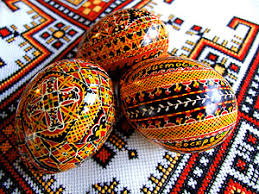 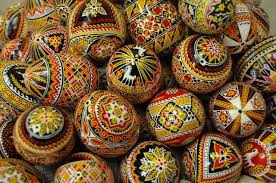 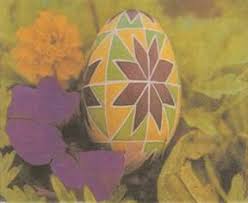 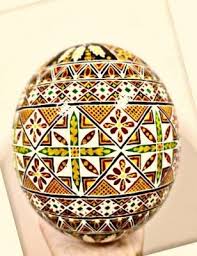 